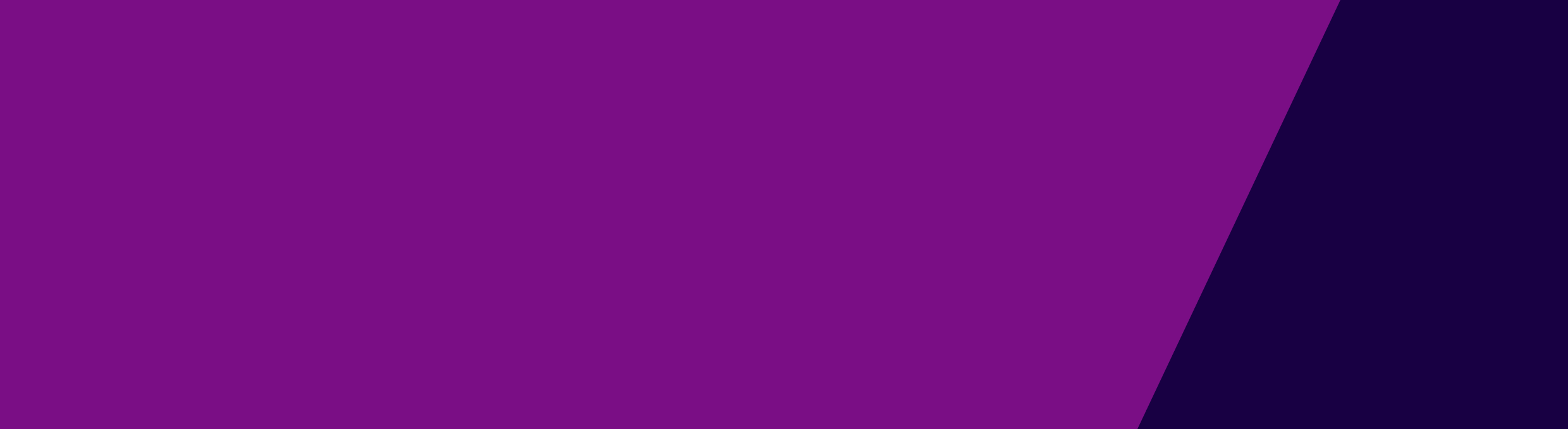 Workshop 1 - Allied Health Career Pathways Launch, 1.00 – 3.00pmWorkshop 2 - NDIS Transition: The new Supervision and delegation framework for allied health assistants and support workers in disability, 3.30 – 5.00pmWorkshop 1Allied Health Career Pathways Blueprint The soon-to-be-released Allied Health Career Pathways Blueprint aims to improve allied health retention by articulating career pathways and strengthening career progression opportunities for allied health professionals at all stages of their careers. The Blueprint is intended to guide allied health career pathways development at the system, organisation and individual professional levels. This workshop is for allied health directors, managers and professionals, and anyone involved or interested in allied health workforce development and capacity building. In this workshop, Dr Richard Huysmans, Raven Consulting Group, will provide background on the development of the Blueprint and take participants through the Blueprint and the careers planning tool within it. Participants can expect to leave knowing more about the Allied Health Career Pathways Blueprint, how to build and use a career-focused spider diagram, and potential career/role opportunities.Workshop 2 The new Supervision and delegation framework for allied health assistants and support workers in disability.The new supervision and delegation framework for allied health assistants and support workers in disability (the framework) provides guidance on the safe and effective delegation and supervision of allied health assistants and the disability support workforce delivering allied health services to clients receiving disability services. This workshop is for disability service managers, allied health professionals, allied health professionals and the support workforce in disability working with and/or planning to increase utilisation of the support workforce in disability.  The training provides information and guidance on the framework, including safe and effective delegation and supervision to a support workforce in allied health services.  The training also provides an opportunity to discuss and demonstrate the benefits the support workforce can bring to allied health service provision.  Details and bookingDate: Wednesday 30th May 2018Venue: Deakin University, Warrnambool Campus (Room J2.27), WarrnamboolTime: Workshop 1:  1.00 - 3.00pm. Registration link: https://dhhs_ahpathwaysblueprint.eventbrite.com.au            Workshop 2:  3.30 - 5.00pm. Registration link: https://dhhs_supervisionframeworkndis.eventbrite.com.au/   Further detailsFor more information, please contact Annette Davis, Project Manager, on (03) 9096 9737 or email annette.davis@dhhs.vic.gov.au. Pre-conference Workshops – Wednesday 30th May 2018Barwon South Western and Grampians Allied Health Conference 2018